Institutional Special Needs Plan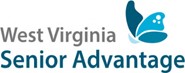 Part D Step Therapy CriteriaDIFICID
Products AffectedStep 2:DIFICID SUSPENSION RECONSTITUTED 40 MG/ML ORALDIFICID TABLET 200 MG ORALRYTARY
Products AffectedStep 2:RYTARY CAPSULE EXTENDED RELEASE 23.75-95 MG ORALRYTARY CAPSULE EXTENDED RELEASE 36.25-145 MG ORALRYTARY CAPSULE EXTENDED RELEASE 48.75-195 MG ORALRYTARY CAPSULE EXTENDED RELEASE 61.25-245 MG ORALIndexDDIFICID SUSPENSION RECONSTITUTED 40 MG/ML ORAL	1DIFICID TABLET 200 MG ORAL	1RRYTARY CAPSULE EXTENDED RELEASE 23.75-95 MG ORAL	2RYTARY CAPSULE EXTENDED RELEASE 36.25-145 MG ORAL	2RYTARY CAPSULE EXTENDED RELEASE 48.75-195 MG ORAL	2RYTARY CAPSULE EXTENDED RELEASE 61.25-245 MG ORAL	2DetailsCriteriaClaim will pay automatically for Dificid if enrollee has a paid claim for at least a 1 day supply of vancomycin or Firvanq in the past 120 days.  Otherwise, Dificid requires a step therapy exception request indicating:  (1) history of inadequate treatment response with vancomycin or Firvanq, OR (2) history of adverse event with vancomycin or Firvanq, OR (3) vancomycin or Firvanq is contraindicated.DetailsCriteriaClaim will pay automatically for Rytary if enrollee has a paid claim for at least a 1 day supply of any generic carbidopa, carbidopa/levodopa, or carbidopa/levodopa/entacapone in the past 365 days.  Otherwise, Rytary requires a step therapy exception request indicating:  (1) history of inadequate treatment response with any generic carbidopa, carbidopa/levodopa, or carbidopa/levodopa/entacapone OR (2) history of adverse event with any generic carbidopa, carbidopa/levodopa, or carbidopa/levodopa/entacapone, OR (3) any generic carbidopa, carbidopa/levodopa, or carbidopa/levodopa/entacapone is contraindicated.